TAXA DE PUBLICAÇÃO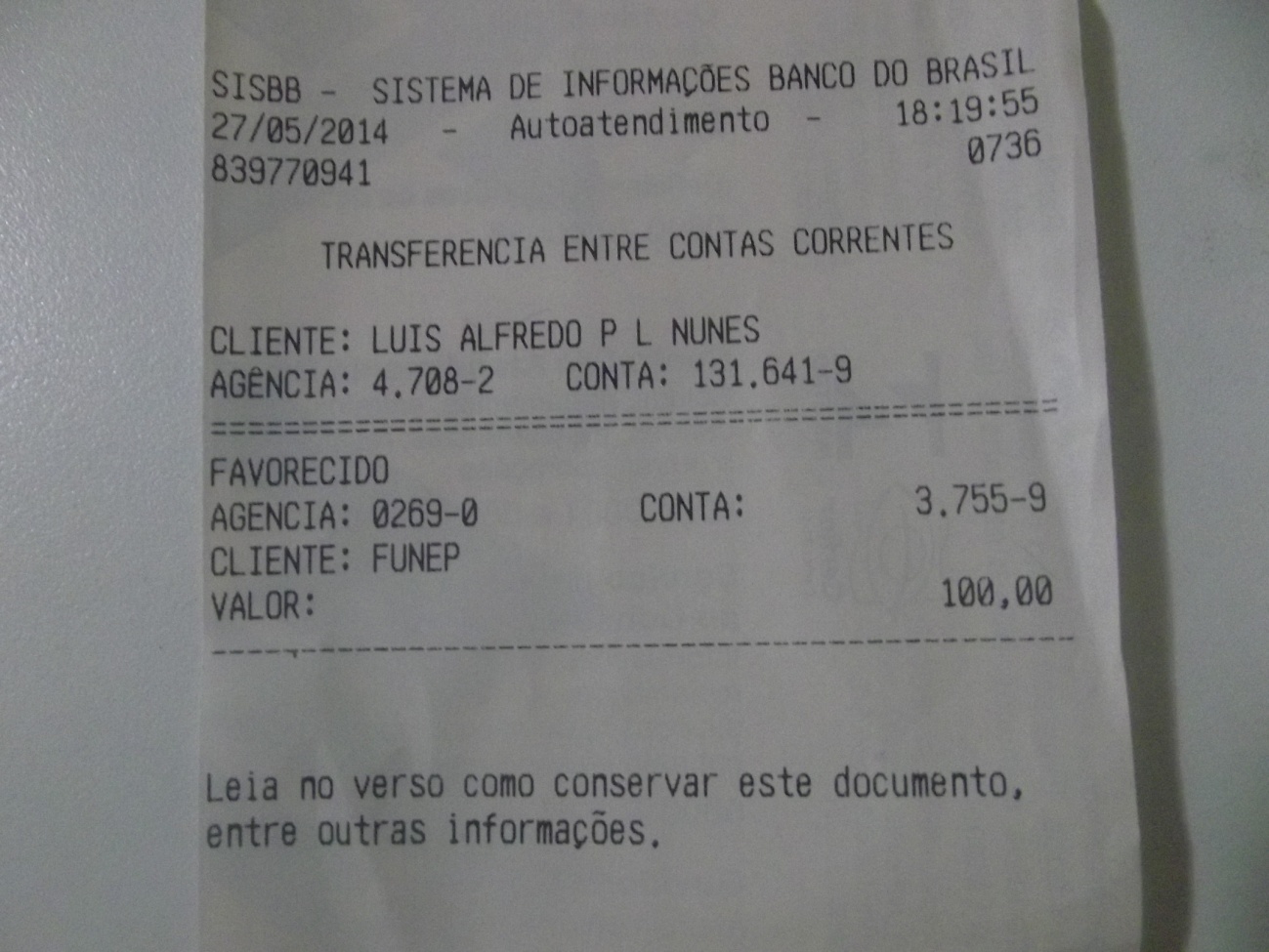 O recibo deve ser emitido em nome de:LUÍS ALFREDO PINHEIRO LEAL NUNESCPF: 191.298.743-00